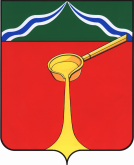 Калужская областьАдминистрация муниципального района«Город Людиново и Людиновский район»П О С Т А Н О В Л Е Н И Е«  23  »    05          2022 г.                                                                                                          № 489В соответствии с постановлением Правительства Российской Федерации от 24 марта 1997 года N 334 «О порядке сбора и обмена в Российской Федерации информацией в области защиты населения и территорий от чрезвычайных ситуаций природного и техногенного характера», постановлением Правительства Калужской области от 3 февраля 1998 года N 11 «О порядке сбора и обмена информацией по защите населения и территорий от чрезвычайных ситуаций природного и техногенного характера в Калужской области», в целях координации деятельности по сбору и обмену информацией в области защиты населения и территорий от чрезвычайных ситуаций природного и техногенного характера на территории города Людиново и Людиновского района, администрация муниципального района «Город Людиново и Людиновский район» постановляет:1. Утвердить порядок сбора и обмена информацией в области защиты населения и территорий от чрезвычайных ситуаций природного и техногенного характера на территории МР  «Город Людиново и Людиновский район» (прилагается).2. Рекомендовать главам администраци сельских поселений района, руководителям организаций, предприятий, учреждений, расположенных в границах административно-территориальной единицы «Город Людиново и Людиновский район», организовать сбор и обмен информацией на подведомственной территории в соответствии с данным Постановлением.3. МКУ "ЕДДС МР "Город Людиново и Людиновский район " обеспечить:3.1. Немедленное информирование органов управления районного звена территориальной подсистемы единой государственной системы предупреждения и ликвидации чрезвычайных ситуаций о прогнозируемых и возникших чрезвычайных ситуациях.3.2. Своевременное представление в центр управления в кризисных ситуациях Главного управления МЧС России по Калужской области (через единую дежурную диспетчерскую службу области) информации об угрозе и возникновении чрезвычайных ситуаций в соответствии с критериями, утвержденными приказом МЧС России N 329 от 08.07.2004, и Табелем срочных донесений, утвержденным приказом МЧС России N 636 ДСП от 07.11.2006.4. Отделу по ГО и ЧС :- осуществлять координацию работы по сбору и обмену информацией;- осуществлять обобщение информации, представляемой администрациями поселений и организациями района;- готовить и представлять председателю комиссии по предупреждению и ликвидации чрезвычайных ситуаций и обеспечению пожарной безопасности при администрации МР "Город Людиново и Людиновский район" сведения о прогнозируемых и возникших чрезвычайных ситуациях, принимаемых мерах и предложения по предупреждению и ликвидации чрезвычайных ситуаций;- вести статистический учет прогнозируемых и возникших чрезвычайных ситуаций в целях совершенствования системы их предупреждения и ликвидации.5. Контроль за исполнением настоящего постановления возложить на заместителя главы администрации муниципального района «Город Людиново и Людиновский район»    М. А. Жмыкова.6. Настоящее постановление вступает в силу со дня официального опубликования.И .о. главы администрации муниципального района                                                                                            М. А. ЖмыковПриложениек постановлению администрации МР «Город Людиново и Людиновский район» от ________2022 г. N ___ПОРЯДОКСБОРА И ОБМЕНА ИНФОРМАЦИЕЙ В ОБЛАСТИ ЗАЩИТЫ НАСЕЛЕНИЯИ ТЕРРИТОРИЙ ОТ ЧРЕЗВЫЧАЙНЫХ СИТУАЦИЙ ПРИРОДНОГОИ ТЕХНОГЕННОГО ХАРАКТЕРА НА ТЕРРИТОРИИМР «ГОРОДА ЛЮДИНОВО И ЛЮДИНОВСКИЙ РАЙОН»1. Настоящий Порядок определяет задачи и основные положения сбора и обмена информацией в области защиты населения и территории от чрезвычайных ситуаций природного и техногенного характера (далее - информация) на территории МР «Город Людиново и Людиновский район».Информация включает в себя сведения о прогнозируемых и возникших чрезвычайных ситуациях природного и техногенного характера и их последствиях, о радиационной, химической, медико-биологической, взрывной, пожарной и экологической безопасности на соответствующих территориях, а также сведения о деятельности предприятий, учреждений и организаций независимо от форм собственности (далее именуются - организации) и органов местного самоуправления в этой области.2. Основной задачей сбора и обмена информацией является обеспечение администрации МР «Город Людиново и Людиновский район»., органов местного самоуправления и организаций данными, необходимыми для:- планирования и проведения мероприятий по предупреждению чрезвычайных ситуаций, сохранению жизни и здоровья людей, снижению материального ущерба при их возникновении;- принятия решений о введении режимов функционирования районного звена территориальной подсистемы единой государственной системы предупреждения и ликвидации чрезвычайных ситуаций (режим повышенной готовности и режим чрезвычайной ситуации), а также организации и проведения аварийно-спасательных и других неотложных работ при чрезвычайных ситуациях;- своевременного оповещения населения, органов управления и сил районного звена территориальной подсистемы единой государственной системы предупреждения и ликвидации чрезвычайных ситуаций о прогнозе и фактах возникновения чрезвычайных ситуаций;- накопления статистических данных для анализа и оценки эффективности мероприятий, проводимых в целях предупреждения и ликвидации чрезвычайных ситуаций.3. Сбор и обмен информацией по вопросам защиты населения и территорий от чрезвычайных ситуаций природного и техногенного характера на территории МР «Город Людиново и Людиновский район» организуют:- в муниципальном районе - отдел по ГО и ЧС администрации МР «Город Людиново и Людиновский район».- в поселениях - специально назначенные лица в администрации поселения, уполномоченные на решение задач в области защиты населения и территорий от чрезвычайных ситуаций и гражданской обороны;- в организациях - структурные подразделения (специально назначенные лица) организаций, уполномоченные на решение задач в области защиты населения и территорий от чрезвычайных ситуаций и гражданской обороны.4. В зависимости от назначения и сроков предоставления информация подразделяется на оперативную и справочную.5. К оперативной относится информация, предназначенная для оповещения населения об угрозе возникновения или возникновении чрезвычайных ситуаций, оценки вероятных последствий и принятия мер по их ликвидации.Оперативную информацию составляют сведения:- о факте (угрозе) и об основных параметрах чрезвычайной ситуации;- о первоочередных мерах по защите населения и территории;- о ведении аварийно-спасательных и других неотложных работ;- о силах и средствах, задействованных для ликвидации чрезвычайной ситуации.6. Ответственными за сбор, обработку и передачу оперативной информации на территории МР «Город Людиново и Людиновский район» являются:- в муниципальном районе - МКУ "ЕДДС МР «Город Людиново и Людиновский район» (далее - ЕДДС района);- в организациях - дежурные диспетчерские (дежурные) службы организаций (объектов).7. Организации (дежурные диспетчерские службы организаций) представляют оперативную информацию в ЕДДС района непосредственно или через администрации поселений, на территории которых они расположены.Организации, осуществляющие свою деятельность на территории района по наблюдению и контролю за состоянием окружающей среды, обстановкой на потенциально опасных объектах и прилегающих к ним территориях, направляют информацию о прогнозируемых и возникших чрезвычайных ситуациях в ЕДДС района.8. Всю информацию о прогнозируемых и возникших чрезвычайных ситуациях ЕДДС района направляет в центр управления в кризисных ситуациях Главного управления МЧС России по Калужской области (через единую дежурную диспетчерскую службу области) и немедленно информирует заинтересованные органы управления районного звена ТП РСЧС.9. Оперативная информация представляется в ЕДДС района по телефону с последующим подтверждением в электронном виде или по факсу.Сроки, формы и критерии представления информации по защите населения и территорий от чрезвычайных ситуаций определяются в соответствии с нормативными правовыми актами Российской Федерации.10. Обмен информацией между ЕДДС района, дежурными диспетчерскими службами организаций района и администрациями поселений в рамках объединенной системы оперативно-диспетчерского управления осуществляется ежедневно.11. К справочной относится информация, предназначенная для обеспечения повседневной деятельности органов местного самоуправления и организаций в области защиты населения и территорий от чрезвычайных ситуаций.Справочную информацию составляют сведения:- об административно-территориальных образованиях, организациях и их деятельности;- о природной, радиационной, химической, медико-биологической, взрывной, пожарной и экологической безопасности на соответствующих территориях и потенциально опасных объектах;- о проводимых мероприятиях по предупреждению чрезвычайных ситуаций и поддержанию в готовности органов управления, сил и средств, предназначенных для ликвидации чрезвычайных ситуаций;- о создании, наличии и использовании резервов финансовых и материальных ресурсов;- другие сведения, необходимые для заблаговременного планирования мероприятий по предупреждению и ликвидации чрезвычайных ситуаций.12. За сокрытие, несвоевременное представление либо представление заведомо ложной информации в области защиты населения и территорий от чрезвычайных ситуаций, в том числе на потенциально опасных объектах, должностные лица несут ответственность в соответствии с действующим законодательством.О порядке сбора, обмена и учета информации в области защиты населения и территорий города Людиново и Людиновского района от чрезвычайныхситуаций природного и техногенного характера 